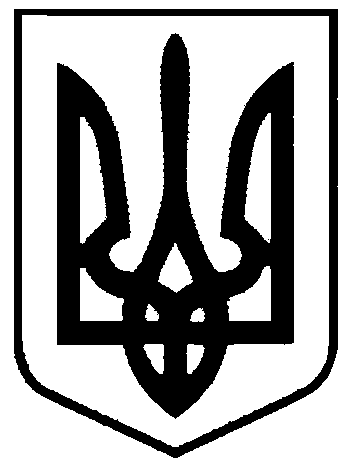 СВАТІВСЬКА МІСЬКА РАДАВИКОНАВЧИЙ КОМІТЕТРІШЕННЯвід  «17» травня 2017 р.    	м. Сватове                                                                             № 38«Про затвердження комерційної пропозиції придбання вуличних світлодіодних світильників на сонячних батареях»     Розглянувши комерційні пропозиції ТОВ «ЛЕДСТЕР», ТОВ «ЄМАРКТ», Компанія «Volton» по придбанню вуличних світлодіодних світильників на сонячних батареях для Сватівської міської ради, враховуючи вартість та комплектацію обладнання запропоновану ТОВ  «ЛЕДСТЕР» керуючись ст.. 30 Закону України «Про місцеве самоврядування в Україні» Виконавчий комітет Сватівської міської ради ВИРІШИВ:1. Затвердити комерційну пропозицію ТОВ  «ЛЕДСТЕР» на поставку комплектів для потреб Сватівської міської ради  вартістю 1235,0 тис.грн.2. Контроль за виконанням даного рішення покласти на першого заступника міського  голови   Жаданову Л.В.Перший заступник міського  голови                                          Л.В. Жаданова 